--- REMOVE THIS PAGE BEFORE FILING THE ORDER ---Order – Other than Support (Family Law)IT IS ORDERED THAT under the:Decision-MakingParenting TimeIf you are consenting to something other than the orders provided for in this Form, fill in the details below:How to draft an OrderInstructionsAn Order is a document that sets out the decision made by a judge. Sometimes, a judge or Registry staff may ask that you or your lawyer write out an order for the Court. If the Court asks you to provide a draft Order, you can use this Order template to help you draft the Order.If you and the other person have come to an agreement on all of your family law issues, you can do a Consent Order. You can use the Consent Order templates (Forms F34.02A and F34.02B) to draft the consent between you and the other person.Completing Your Draft OrderYou can fill out this form by hand or you can download and fill out this form electronically athttps://www.court.nl.ca/supreme/rules-practice-notes-and-forms/family/general/ (If you fill out the form electronically, you must still print the form and provide it to the Court). Orders dealing with child, spousal, partner, parental, or dependant support, must be separated from other types of orders. If you are drafting a support order, fill out an Order – Support (Template). For all other Orders (eg. parenting or property), fill out this Order – Other than Support (Template).Check off “Final Order” (on the first page) if you are drafting to a final order. Check off “Interim Order on Consent” (on the first page) if you are drafting an interim order. You only need to attach the pages of this template that apply to you.If you need more space to fill out any section of this form, attach an extra page and indicate which section is continued on the extra page.More InformationQuestions? Go to https://www.court.nl.ca/supreme/family-division/ or contact a Court near you:--- It is highly recommended that you get advice from a lawyer ---If you need help finding or getting a lawyer, you can contact: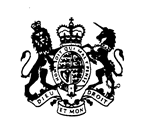 In the Supreme Court of Newfoundland and Labrador(General/Family)FOR COURT USE ONLYFOR COURT USE ONLYFOR COURT USE ONLYFOR COURT USE ONLYFOR COURT USE ONLYFOR COURT USE ONLYFOR COURT USE ONLYIn the Supreme Court of Newfoundland and Labrador(General/Family)COURT FILE NO:COURT FILE NO:In the Supreme Court of Newfoundland and Labrador(General/Family)In the Supreme Court of Newfoundland and Labrador(General/Family)CENTRAL DIVORCE REGISTRY NO:CENTRAL DIVORCE REGISTRY NO:CENTRAL DIVORCE REGISTRY NO:In the Supreme Court of Newfoundland and Labrador(General/Family)In the Supreme Court of Newfoundland and Labrador(General/Family)Filed at _____________________________ , Newfoundland and Labrador, this ________ day of __________________, 20______.Filed at _____________________________ , Newfoundland and Labrador, this ________ day of __________________, 20______.Filed at _____________________________ , Newfoundland and Labrador, this ________ day of __________________, 20______.Filed at _____________________________ , Newfoundland and Labrador, this ________ day of __________________, 20______.Filed at _____________________________ , Newfoundland and Labrador, this ________ day of __________________, 20______.Filed at _____________________________ , Newfoundland and Labrador, this ________ day of __________________, 20______.Filed at _____________________________ , Newfoundland and Labrador, this ________ day of __________________, 20______.In the Supreme Court of Newfoundland and Labrador(General/Family)Registry Clerk of the Supreme Court of Newfoundland and LabradorRegistry Clerk of the Supreme Court of Newfoundland and LabradorRegistry Clerk of the Supreme Court of Newfoundland and LabradorRegistry Clerk of the Supreme Court of Newfoundland and LabradorRegistry Clerk of the Supreme Court of Newfoundland and LabradorBETWEEN:  APPLICANT  CO-APPLICANT(Print full name)  APPLICANT  CO-APPLICANTAND:  RESPONDENT  CO-APPLICANT(Print full name)  RESPONDENT  CO-APPLICANTAND:  NOT APPLICABLE  SECOND APPLICANT  SECOND RESPONDENT  CO-APPLICANT(Print full name)  NOT APPLICABLE  SECOND APPLICANT  SECOND RESPONDENT  CO-APPLICANTBEFORE the Honourable Justice, on  .(Print Name)(Date: month/day/year)Final Order Interim Order Family Law Act (Newfoundland and Labrador):Divorce Act (Canada):Children’s Law Act (Newfoundland and Labrador):ParentingOne parent makes all the decisions (Sole Decision-Making)One parent makes all the decisions (Sole Decision-Making)One parent makes all the decisions (Sole Decision-Making)It is ordered that  (Print name)(Print name)shall make all of the major decisions regarding the following children:  (Name(s) and date(s) of birth of children)shall make all of the major decisions regarding the following children:  (Name(s) and date(s) of birth of children)shall make all of the major decisions regarding the following children:  (Name(s) and date(s) of birth of children)Other details (decision-making and information):Other details (decision-making and information):Other details (decision-making and information):ORBoth parents make the decisions together (Joint Decision-Making)Both parents make the decisions together (Joint Decision-Making)Both parents make the decisions together (Joint Decision-Making)It is ordered that (Names of Co-Applicants or parties)(Names of Co-Applicants or parties)shall make all of the major decisions jointly for the following children:  (Name(s) and dates(s) of birth of children)shall make all of the major decisions jointly for the following children:  (Name(s) and dates(s) of birth of children)shall make all of the major decisions jointly for the following children:  (Name(s) and dates(s) of birth of children)OROther (Qualified Joint Decision-Making)Other (Qualified Joint Decision-Making)Other (Qualified Joint Decision-Making)It is ordered that (Names of Co-Applicants or parties)(Names of Co-Applicants or parties)shall make the decisions for the following children:  (Name(s) and dates(s) of birth of children)shall make the decisions for the following children:  (Name(s) and dates(s) of birth of children)shall make the decisions for the following children:  (Name(s) and dates(s) of birth of children)as follows:as follows:as follows:It is ordered that there shall be:It is ordered that there shall be:It is ordered that there shall be:It is ordered that there shall be:Shared parenting. (Fill in the details of your arrangement below)Shared parenting. (Fill in the details of your arrangement below)Primary residence with (name) ______________________________________________ and access arrangements. (Fill in the details of your arrangement below)Primary residence with (name) ______________________________________________ and access arrangements. (Fill in the details of your arrangement below)Primary residence with (name) _____________________________________________ and no access.  Primary residence with (name) _____________________________________________ and no access.  Split parenting. (Fill in the details of your arrangement below)Split parenting. (Fill in the details of your arrangement below)Details:Details:Details:Details:Regular parenting schedule (daily, weekly, monthly or other):Parenting schedule for holidays and special occasions:Schedule for other contact (ie. phone, internet, etc.):Other important issues in relation to parenting the child(ren):Division of PropertyIt is ordered that there shall be:It is ordered that there shall be:It is ordered that there shall be:Equal division of matrimonial property. (Fill in the details of your arrangement below)Unequal division of matrimonial property. (Fill in the details of your arrangement below)Division of common law property. (Fill in the details of your arrangement below)Property arrangement. (Fill in the details of your arrangement below)Details:Details:Details:OtherIt is ordered that:FOR COURT USE ONLYOrder Issued at:Location: Supreme Court in ___________________________________________, Newfoundland and LabradorDate: ______________________________________________________________________________________________________________________________________________________________________________Justice or Registry Clerk of the Supreme Court of Newfoundland and Labrador